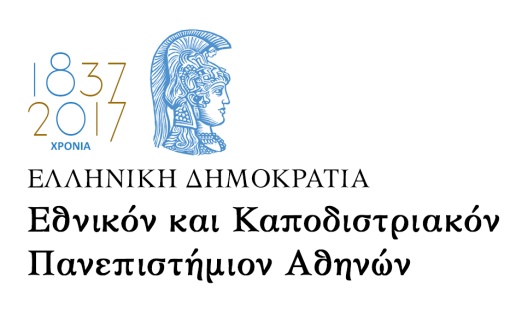 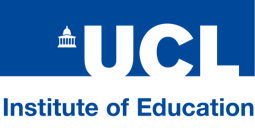 Σχολή Επιστημών της ΑγωγήςΤμήμα Εκπαίδευσης και Αγωγής στην Προσχολική ΗλικίαUniversity College London, Institute of Education Κοινό Πρόγραμμα Μεταπτυχιακών Σπουδών«Εκπαίδευση και Ανθρώπινα Δικαιώματα»ΕρωτηματολόγιοΦύλοΦύλοΆνδραςΓυναίκαΗλικίαΗλικία-2526-3031-3536-4040 +Από πού πληροφορηθήκατε για το ΠΜΣ «Εκπαίδευση και Ανθρώπινα Δικαιώματα»Από πού πληροφορηθήκατε για το ΠΜΣ «Εκπαίδευση και Ανθρώπινα Δικαιώματα»Από πού πληροφορηθήκατε για το ΠΜΣ «Εκπαίδευση και Ανθρώπινα Δικαιώματα»Από πού πληροφορηθήκατε για το ΠΜΣ «Εκπαίδευση και Ανθρώπινα Δικαιώματα»Από πού πληροφορηθήκατε για το ΠΜΣ «Εκπαίδευση και Ανθρώπινα Δικαιώματα»Από κάποιον φοιτητή/ απόφοιτο του ΠΜΣΑπό κάποιον φοιτητή/ απόφοιτο του ΠΜΣΑπό κάποιον φοιτητή/ απόφοιτο του ΠΜΣΑπό κάποιο άλλο πρόσωποΑπό κάποιο άλλο πρόσωποΑπό κάποιο άλλο πρόσωποΑπό ενημέρωση στο πλαίσιο των προπτυχιακών σπουδώνΑπό ενημέρωση στο πλαίσιο των προπτυχιακών σπουδώνΑπό ενημέρωση στο πλαίσιο των προπτυχιακών σπουδώνΑπό την ιστοσελίδα του ΤΕΑΠΗΑπό την ιστοσελίδα του ΤΕΑΠΗΑπό την ιστοσελίδα του ΤΕΑΠΗΑπό εφημερίδεςΑπό εφημερίδεςΑπό εφημερίδεςΑπό έντυπα free pressΑπό έντυπα free pressΑπό έντυπα free pressΑπό ανακοίνωση στο alfavita.grΑπό ανακοίνωση στο alfavita.grΑπό ανακοίνωση στο alfavita.grΑπό ανακοίνωση στο Esos.grΑπό ανακοίνωση στο Esos.grΑπό ανακοίνωση στο Esos.grΆλλο (προσδιορίστε)……………………………………………………………………………………Άλλο (προσδιορίστε)……………………………………………………………………………………Άλλο (προσδιορίστε)……………………………………………………………………………………Άλλο (προσδιορίστε)……………………………………………………………………………………Πόσο συχνά χρησιμοποιείτε το internet για αναζήτηση προκηρύξεων σχετικά με σπουδές;Πόσο συχνά χρησιμοποιείτε το internet για αναζήτηση προκηρύξεων σχετικά με σπουδές;Πόσο συχνά χρησιμοποιείτε το internet για αναζήτηση προκηρύξεων σχετικά με σπουδές;Πόσο συχνά χρησιμοποιείτε το internet για αναζήτηση προκηρύξεων σχετικά με σπουδές;Πόσο συχνά χρησιμοποιείτε το internet για αναζήτηση προκηρύξεων σχετικά με σπουδές;Πολύ συχνάΠολύ συχνάΣυχνάΣυχνάΣπάνιαΣπάνιαΚαθόλουΚαθόλουΑν το χρησιμοποιείτε συχνά / πολύ συχνά, ποιες ιστοσελίδες επισκέπτεστε συνήθως;Αν το χρησιμοποιείτε συχνά / πολύ συχνά, ποιες ιστοσελίδες επισκέπτεστε συνήθως;Αν το χρησιμοποιείτε συχνά / πολύ συχνά, ποιες ιστοσελίδες επισκέπτεστε συνήθως;Αν το χρησιμοποιείτε συχνά / πολύ συχνά, ποιες ιστοσελίδες επισκέπτεστε συνήθως;Αν το χρησιμοποιείτε συχνά / πολύ συχνά, ποιες ιστοσελίδες επισκέπτεστε συνήθως;     ………………………………………………………………………………………………………………………………     ………………………………………………………………………………………………………………………………     ………………………………………………………………………………………………………………………………     ………………………………………………………………………………………………………………………………     ………………………………………………………………………………………………………………………………     ………………………………………………………………………………………………………………………………     ………………………………………………………………………………………………………………………………     ………………………………………………………………………………………………………………………………     ………………………………………………………………………………………………………………………………     ………………………………………………………………………………………………………………………………